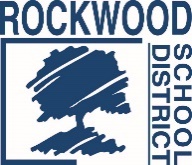 Addendum #1Date: April 8, 2019Rockwood School District – RFQ No. RFQHHSBAND2019Travel Agency – Lafayette High School Band TripThe Request for Proposals (RFP) for the above named project is amended as noted in this Addendum. This Addendum consists of questions and Rockwood School District’s responses. Departure Day/Date (first week of June, 2021 but not sure what day)? We do not have a set departure date in mind. We want to travel to perform in the Pan-Pacific Parade. Whatever works best for that performance schedule is what we would like to do. The corresponding date to this year's parade is Sunday, June 6, 2021. Obviously, airfare cost could affect the days of travel.You mention 6 nights, when returning from Honolulu to the states, it includes an overnight flight.  Is this night part of your 6 nights or is this 6 hotel nights? 6 hotel nights How many adult chaperones should I include in addition to the 4 comp packages? In addition to staff, we would like 6 chaperones.Would you like each chaperone trip to be considered a free trip? We do not need to consider chaperones in the free trips. We will not have enough students traveling to cover all staff and chaperones if 1 free trip for every 20 students is included.

3) Is the only performance the Pan-Pacific Parade (any concert band performance)? We did not discuss any concert band performances, but we are open to suggestions/opportunities. Everything is on the table at this point. We would prefer to perform more than once. We have heard that we could perform on the deck of the Battleship Missouri. Ultimately, this is a marching band trip but we are open to performing in a concert venue with this group of kids.Should the registration for the Pan-Pacific Parade be included in the price? YesWe can arrange for additional concerts, clinics, and exchange performances. I will tell you the rules recently changed when it comes to performing at the Mighty MO; groups are no longer permitted to perform in front of it, but rather at the Pearl Harbor Visitor’s Center (pics attached). Would you consider other concert ideas? We understand the changes. We do not necessarily have to perform at Pearl Harbor. We simply want to build memorable performance experiences into the trip for our kids.Will everyone will be bringing their instruments?  Yes, but if we participate in a sit down concert, we may need to rent a large percussion instrument.If possible, type and approximate quantity of the larger band instruments? There is no way to predict the exact number of each instrument yet. We will bring flutes, clarinets, alto saxes, tenor saxes, bari saxes, bass clarinets, trumpets, mellophones, french horns (if we do a concert band), trombones, baritones, sousaphones (also tubas if we do a concert band), marching snare drums, marching tenor drums, marching bass drums, and all marching drum harnesses. The larger instruments are the mellophones, french horns, trombones, baritones, bari sax, tenor sax, sousaphones (tubas), and all drums. Some instruments require additional fees to bring them, should we include this additional cost? YesEnd of Addendum #1